ЧЕРКАСЬКА ОБЛАСНА РАДАР І Ш Е Н Н Я24.12.2020 										№ 4-3/VIIIПро звільнення від орендної платиорендарів майна спільної власностітериторіальних громад сіл, селищ, містЧеркаської області на період встановленнякарантину та запровадженняобмежувальних заходівВідповідно до частин четвертої, п’ятої статті 60 Закону України
"Про місцеве самоврядування в Україні", Закону України від 17.03.2020
№ 530-IX "Про внесення змін до деяких законодавчих актів України, спрямованих на запобігання виникненню і поширенню коронавірусної хвороби (COVID-19)" (із змінами та доповненнями), постанови Кабінету Міністрів України від 09.12.2020 № 1236 "Про встановлення карантину та запровадження обмежувальних протиепідемічних заходів з метою запобігання поширенню
на території України гострої респіраторної хвороби COVID-19, спричиненої коронавірусом SARS-CoV-2", з метою підтримки суб’єктів господарювання – орендарів майна спільної власності територіальних громад сіл, селищ, міст Черкаської області, та попередження негативного впливу на нього у зв’язку
з встановленням карантину та запровадженням протиепідемічних обмежувальних заходів, обласна рада в и р і ш и л а:1. Звільнити з 08.01.2021 до 24.01.2021 включно від сплати орендної плати орендарів майна спільної власності територіальних громад сіл, селищ, міст Черкаської області, які здійснюють види діяльності, заборонені пунктом 3 постанови Кабінету Міністрів України від 09.12.2020 № 1236
"Про встановлення карантину та запровадження обмежувальних протиепідемічних заходів з метою запобігання поширенню на території України гострої респіраторної хвороби COVID-19, спричиненої коронавірусом SARS-CoV-2" (далі – Постанова).2. Орендодавцям майна спільної власності територіальних громад сіл, селищ, міст Черкаської області (далі – Майно):1) не проводити нарахування орендної плати за користування Майном орендарям, що здійснюють визначені пунктом 3 Постанови види діяльності,
за умови фактичного припинення використання орендованого Майна,
що підтверджується актом обстеження орендованого Майна, який складається орендодавцем та орендарем Майна, та наказом орендаря про призупинення діяльності (для юридичних осіб) у встановлений пунктом 1 цього рішення період;2) орендну плату нараховувати в повному обсязі в разі виявлення факту використання Майна орендарем, що підтверджується відповідним актом орендодавця;3) у разі виявлення фактичного використання орендованого Майна орендарями, що здійснюють визначені пунктом 3 Постанови види діяльності, вживати заходи, передбачені чинним законодавством України;4) довести до орендарів, що здійснюють визначені пунктом 3 Постанови види діяльності, вимоги цього рішення до 08.01.2021.3. Установити, що:1) нарахування орендної плати не припиняється для орендарів, діяльність яких не підпадає під дію заборони, установленої пунктом 3 Постанови;2) застосування цього рішення не потребує обов’язкового внесення змін до договорів оренди Майна.4. Контроль за виконанням рішення покласти на постійну комісію обласної ради з питань комунальної власності, підприємництва та регуляторної політики і управління майном виконавчого апарату обласної ради.Голова										А. ПІДГОРНИЙ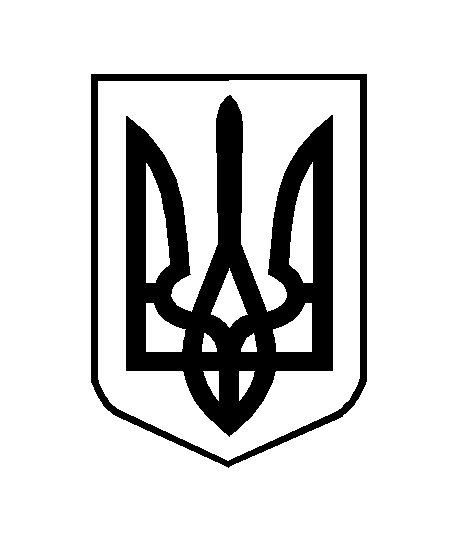 